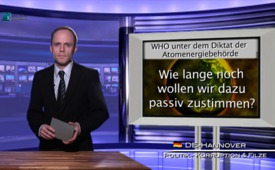 WHO unter dem Diktat der Atomenergiebehörde!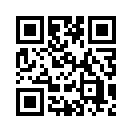 Der IPPNW-Report, 1. Auflage vom Dezember 2012 fördert unter dem Titel „Die gesundheitlichen Folgen von Uran-Munition“ folgenden Behördenfilz zu Tage: ...Der IPPNW(1)-Report, 1. Auflage vom Dezember 2012 fördert unter dem Titel „Die gesundheitlichen Folgen von Uran-Munition" folgenden Behördenfilz zu Tage: „Die Internationale Atomenergieorganisation IAEO (die das Mandat hat, Atomenergie zu fördern) übt einen großen Einfluss auf die internationalen Organisationen ICRP(2) und WHO(3) aus. Eine Vereinbarung zwischen der WHO und der IAEO vom 28. Mai 1959 garantiert der Internationalen Atomenergie-Organisation ein wirkungsvolles Veto-Recht zu allen Tätigkeiten der WHO, die in irgendeinem Bezug zur Atomkraft stehen. Deshalb verharmlost die Weltgesundheitsorganisation die Folgen des Einsatzes von Uran-Munition und schreckt nicht davor zurück, Untersuchungsergebnisse zurückzuhalten." Wie lange soll dieser destruktive Behördenfilz noch unsere passive Zustimmung erhalten?<br />
<br />
Begriffserklärung:
(1) IPPNW = Deutsche Sektion der Internationalen Ärzte für die Verhütung des Atomkriegs / Ärzte in sozialer Verantwortung e.V.<br />
(2) ICRP = Internationale Strahlenschutzkommission
(3)  WHO = World Health Organisation<br />von ukQuellen:http://www.ippnw.de/commonFiles/pdfs/Frieden/IPPNW_ICBUW_Report_DU_Munition_2012.pdf(S.8 und S.38/39) http://www.springermedizin.at/artikel/10453-who-im-wuergegriff-der-atomlobbyhttp://suite101.de/article/atomvertragknebelt-who-seit-50-jahren-a58267Das könnte Sie auch interessieren:#WHO - www.kla.tv/WHO

#Atomkrieg - www.kla.tv/AtomkriegKla.TV – Die anderen Nachrichten ... frei – unabhängig – unzensiert ...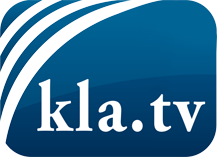 was die Medien nicht verschweigen sollten ...wenig Gehörtes vom Volk, für das Volk ...tägliche News ab 19:45 Uhr auf www.kla.tvDranbleiben lohnt sich!Kostenloses Abonnement mit wöchentlichen News per E-Mail erhalten Sie unter: www.kla.tv/aboSicherheitshinweis:Gegenstimmen werden leider immer weiter zensiert und unterdrückt. Solange wir nicht gemäß den Interessen und Ideologien der Systempresse berichten, müssen wir jederzeit damit rechnen, dass Vorwände gesucht werden, um Kla.TV zu sperren oder zu schaden.Vernetzen Sie sich darum heute noch internetunabhängig!
Klicken Sie hier: www.kla.tv/vernetzungLizenz:    Creative Commons-Lizenz mit Namensnennung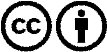 Verbreitung und Wiederaufbereitung ist mit Namensnennung erwünscht! Das Material darf jedoch nicht aus dem Kontext gerissen präsentiert werden. Mit öffentlichen Geldern (GEZ, Serafe, GIS, ...) finanzierte Institutionen ist die Verwendung ohne Rückfrage untersagt. Verstöße können strafrechtlich verfolgt werden.